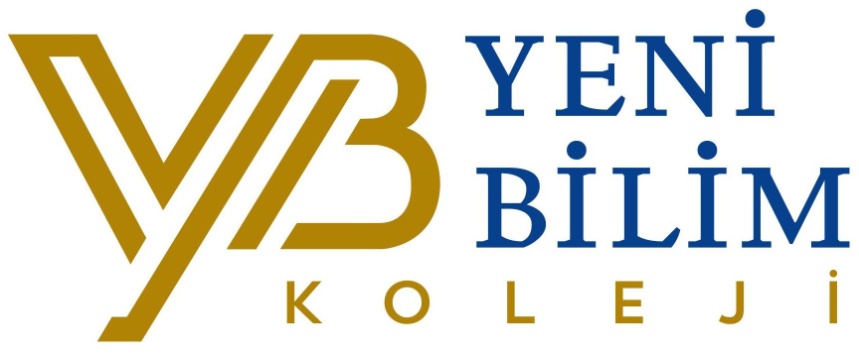 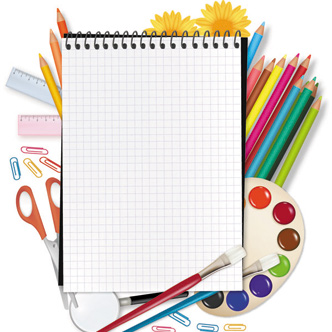 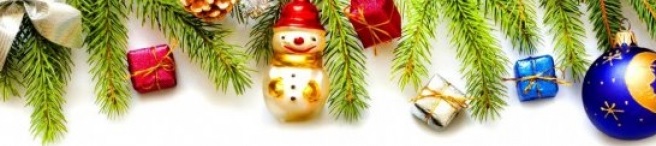 2019-2020 ARALIK AYI BÜLTENİ  RAINBOW CLASS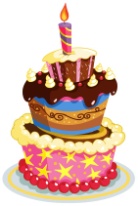                             BU AY DOĞANLARTalebiniz doğrultusunda Öğrencilerimizin doğum günleri,15.20-15.50 saatleri arasında kutlanabilir.AYIN YILDIZ ÖĞRENCİLERİ VE PAYLAŞIM GÜNÜ1)Elif Beyza BEZCİ 2)Yiğit Emir ARMUT3)Toprak DEMİR 4)Bedi Kerem BATURNot: Aynı zamanda bu öğrenciler o hafta Çarşamba günü “Paylaşım Günü” için evde yapılmış (kek, poğaça, börek vb.) sağlıklı ve faydalı bir yiyecek getirir.COCO KİME MİSAFİR  1)Deniz ABATAY 2)Alperen KAFALI3)Elif Öykü İZGİ 4)Mehmet Emir  ASLANER UNUTMAYINIZ!!!Girişte bulunan kırmızı kutulardan çocuklarınızın haftalık yaptıkları etkinlik planını, duyuruları ve bültenleri almayı unutmayınız.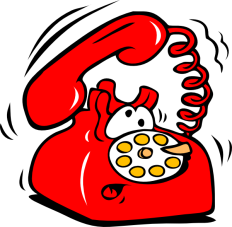                 Sevgili velimiz; öğretmenle görüşmek istediğinizde lütfen sekreterlikten randevu alınız.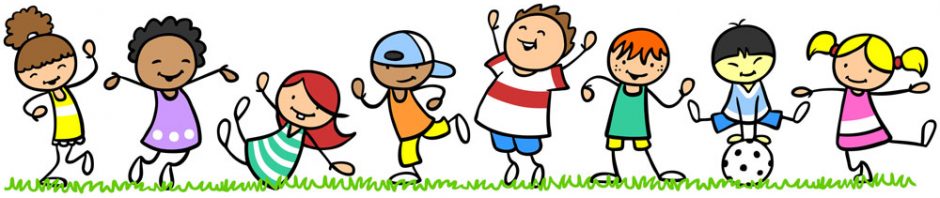 BEDEN EĞİTİMİ*Oyunlarda basit stratejiler*Sağlık terimleri ile ilgili oyunlar*Sağlıklı olmak için yapılması gerekenlerMÜZİK*Marakas Çalışması*Ritmik Oyun*Bardakla Ritm Çalışması*Bagetlerle Ritm Çalışması*Yeni Yıl Şarkı ÇalışmasıGÖRSEL SANATLAR*Taş Boyama*Kolaj Çalışması*Salvador Daliyi tanıyoruz.*Yılbaşı Etkinliği-Sınıf süslemeDRAMA*Yönergeli hayal kurma çalışmaları*Canlandırma ve beden dili çalışmaları*Duygu çalışmalarıSATRANÇ*Taşların görevleri-Tekrar*Taşların gücü*Taş Atma Kuralları